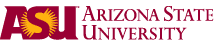 Institutional Biosafety CommitteeThe University’s Institutional Biosafety Committee (IBC) is comprised of both active researchers and lay persons. Each member has one vote, and it is therefore particularly important that the language used in each section of the application be understood by all. Present the goals and justifications of the proposed research in the clearest possible terms. Upon approval, this disclosure may become a public record, so do not disclose proprietary information.SYNOPSISIn the box below, provide a brief synopsis of the proposed project(s)/course(s) in lay terms including, if appropriate, a graphical abstract, as well as information regarding the experiments to be performed:CONTAINMENTSelect the required biosafety containment level (BSL1, 2, 3; click here for assistance): RESEARCH MATERIALSSelect and list all materials used in experiments:  Human/NHP Products – blood and blood products, tissues, bodily fluids, archaeological samples:  Primary Cells or Cell Lines (include species of origin):  Microorganisms – bacteria, viruses, yeasts, parasites, algae, etc.:Are any microorganisms transgenic? No     Yes:   Recombinant and/or Synthetic Nucleic Acids (fill out Appendix A)  Arthropods:Are any arthropods transgenic? No     Yes:   Whole Plants or Fungi:Are any plants or fungi transgenic? No     Yes:   Environmental Samples:  Toxins of Biological Origin:  Human Subjects		IRB Protocol #:   Animals:	IACUC Protocol #: Are any animals transgenic? No     Yes: Are any materials listed above (A. through I.) used with animals? No     Yes: METHODSSelect all methods used and include additional information as needed:List all procedures that are performed in a biosafety cabinet (if applicable): Will there be any transfer or transport of biohazardous material? No     Yes (if yes, explain transfer/transport procedures): SPECIAL CONSIDERATIONSDoes the proposed research (include explanations for those marked “Yes”):Involve any material volumes of 10 liters or larger? No     Yes: Involve an intentional release into the environment? No     Yes: Enhance the harmful consequences of a biological agent/toxin (e.g. increase pathogenicity/symptom severity)? No     Yes: Disrupt immunity or the effectiveness of immunization without clinical and/or agricultural justification? No     Yes: Confer to a biological agent/toxin, resistance to clinically and/or agriculturally useful prophylactic or therapeutic interventions against that agent/toxin or facilitate their ability to evade detection methodologies? No     Yes: Increase the stability, transmissibility, or the ability to disseminate a biological agent/toxin? No     Yes: Alter the host range or tropism of a biological agent or toxin? No     Yes: Enhance the susceptibility of a host population? No     Yes: Generate a novel pathogenic agent/toxin, or reconstitute an eradicated or extinct biological agent? No     Yes: Are you using any biological select agents (click here for a list)?  No     Yes (if yes, complete and submit this form): Select any of the following agents, including nucleic acids from the agents, or toxins that you use:SAFETYAttach and submit a copy of the following documents as separate files (use this check-list to verify): Lab-Specific Biosafety Manual  Accidental Spill and Exposure Procedures (use this form as a template)  Biohazardous Disposal Procedures (use this form as a template)  Standard Operating Procedures (SOPs) related to this projectSelect all personal protective equipment (PPE) or safety equipment used:If working with animals, will the animals, caging, bedding material, or other animal equipment be contaminated with hazardous materials that will pose a risk to personnel handling these animals? No     Yes: Do any of the proposed materials pose a health risk to humans?   No     Yes (If yes, attach and submit a copy of the material’s Hazard Information Sheet)Medical surveillance requirements; exposure and medical intervention:Are personnel at risk of infection or disease from the use of the biohazard(s) or hazardous drug(s) (e.g. pregnant, immune-compromised, allergic, etc.)? No     Yes: Are any special immunizations or vaccinations needed or provided for personnel involved in the research (e.g. Hepatitis B, Tetanus/Tdap, etc.)? No     Yes: Is there a need to monitor the health of personnel involved (e.g. serum banking, continued testing)? No     Yes: Are any agents being used resistant to any therapeutics used for treatment? This information will be forwarded to health services in the case of an emergency. No     Yes: LOCATIONSList all locations associated with this project:PERSONNELAll personnel must have biosafety training prior to working in the laboratory. See the table here to verify the frequency of training based on biosafety level and materials used.Indicate the Principal Investigator’s degree, training, experience and proficiency working with the materials on this disclosure.Identify all personnel conducting the experiment(s). Specify degree, project responsibilities, and applicable training and experience (including experience duration):FUNDINGList all external funding associated with the project(s) covered by this disclosure:By signing below, you are agreeing that all work on this project will be conducted using biosafety practices described in the CDC/NIH Publication entitled Biosafety in Medical and Biomedical Laboratories (BMBL). Additional stipulations required by the Institutional Biosafety Committee on behalf of Arizona State University will also be followed.Principal Investigator’s Signature: 	Date: Send the completed form to:  IBC, Office of Research Integrity and AssuranceBy Email: IBC@asu.eduBy Campus Mail: Mail Code 6111 APPENDIX A – RECOMBINANT/SYNTHETIC NUCLEIC ACIDS Briefly describe, in lay terms, the work to be performed with recombinant or synthetic nucleic acid molecules.List the vectors included in this project:List the genes/nucleic acids included in this project:Attach and submit a detailed map of a representative sample of the vectors and inserts to be used. Indicate any regions that increase the safety of this construct. Provide copies of key references that describe the construction of the vector(s) used.List any proteins that are produced:Will the nucleic acids contain genes for the biosynthesis of toxic molecules lethal to vertebrates? No     Yes (If yes, list the toxin’s LD50): Will the nucleic acids contain genetic material from select agents or toxins? No     Yes: What is the maximum volume of culture per container used at any one time?Is secondary containment used? No     Yes (If yes, describe the containment): If using a virus vector:Describe how nucleic acids will be used to create the virus:What will host the virus vector? Are nucleic acid molecules containing ≥ 2/3 of the genome of any eukaryotic virus created? No     Yes: Do experiments involve the use of infectious human, animal, or plant viruses? No     Yes: Do experiments involve the use of defective animal or plant viruses in the presence of a helper virus?  No     Yes (if yes, attach your procedures to determine the relative proportions of helper virus and defective virus): Are the nucleic acids likely to make the virus more pathogenic? No     Yes: Are oncogenic genes being used? No     Yes (If yes, identify which are oncogenic): Does your research involve a gene editing technology?  No     Yes (If yes, select the technology/technologies being proposed): Will the genome editing technology be used in prokaryotes, eukaryotes, or mammalian cells?  No     Yes (If yes, specify which): How is the gene editing technology being delivered (e.g., nanoparticles, plasmid, lentivirus, adeno-associated virus, etc.)? Will the gene editing technology target embryos or germ line cells? No     Yes: Will the gene editing technology be used for human gene transfer research? No     Yes: For CRISPR/Cas9 systems, are the guide RNA (gRNA) and nuclease on the same plasmid, vector, or delivery vehicle? No     Yes (If yes, explain if this plasmid, vector, or delivery vehicle can transfect or infect a human cell and explain if the gRNA or CRISPR nuclease can be expressed in human cells): For CRISPR/Cas9 systems, are you inserting the gene for Cas9 (or a similar nuclease) and a guide RNA into the chromosome of a sexually reproducing organism? No     Yes: For CRISPR/Cas9 research involving viral vectors, a Genome Target Scan (GT-Scan) for off target effects by your gRNA must be completed. This is necessary to determine if there is homology to human DNA and for assessing the risk of potential exposure in the event of an unanticipated incident (Bae et al., 2014; O’Brien and Bailey, 2014). An off-target database is available here.Will the inserted nucleic acid sequences contain a guide RNA that can target the insertional locus of the unmodified chromosome? No     Yes     I don’t knowCan the inserted nucleic acids act as a gene drive (i.e., can the inserted sequences in any way alter Mendelian inheritance at this locus)? No     Yes     I don’t knowNIH GUIDELINES FOR RESEARCH INVOLVING RECOMBINANT OR SYNTHETIC NUCLEIC ACID MOLECULESThe NIH Guidelines can be found at: http://osp.od.nih.gov/office-biotechnology-activities/biosafetyOn the following pages, select all NIH Guidelines categories that apply to your research:EHS 112Biosafety Disclosure FormEHS 112Biosafety Disclosure Form IBC #:           BSL:   New Submission	  Renewal: Previous IBC #   New Submission	  Renewal: Previous IBC #   New Submission	  Renewal: Previous IBC #   New Submission	  Renewal: Previous IBC #   New Submission	  Renewal: Previous IBC # DISCLOSURE TITLE:PRINCIPAL INVESTIGATOR:ASURITE Name:Department:Phone #:Building, Office Room #, Mail CodeEmail:CO-INVESTIGATOR:ASURITE Name:Department:Phone #:Building, Office Room #, Mail CodeEmail: Pipetting Vortex/Mixing Blending Sonication Grinding Glassware Scalpels, Scissors, Razors Scalpels, Scissors, Razors Injecting Animals Excretion by Animals   Needles, type:     Intended procedures for needles:  Needles, type:     Intended procedures for needles:  Needles, type:     Intended procedures for needles:  Needles, type:     Intended procedures for needles:  Needles, type:     Intended procedures for needles:  Centrifuging using:         Sealed Rotors         Safety Cup Centrifuging using:         Sealed Rotors         Safety Cup Centrifuging using:         Sealed Rotors         Safety Cup Centrifuging using:         Sealed Rotors         Safety Cup Centrifuging using:         Sealed Rotors         Safety Cup Other:  Other:  Other:  Other:  Other:  Avian influenza virus (highly pathogenic) Bacillus anthracis Botulinum neurotoxin Burkholderia mallei Burkholderia pseudomallei Ebola virus Foot-and-mouth disease virus Francisella tularensis Marburg virus Reconstructed 1918 Influenza virus Rinderpest virus Toxin-producing strains of Clostridium botulinum Variola major virus Variola minor virus Yersinia pestis Lab Coat Gloves Cover Gown/Booties Safety Glasses Goggles Surgical Mask Face Shield Respirator, type:  Respirator, type:  Respirator, type:  Biological Safety Cabinet (BSC)    Non-ducted  or   Hard-ducted Biological Safety Cabinet (BSC)    Non-ducted  or   Hard-ducted Biological Safety Cabinet (BSC)    Non-ducted  or   Hard-ducted Biological Safety Cabinet (BSC)    Non-ducted  or   Hard-ducted Other:  Other:  Other:  Other: CampusBuildingRoomRoom FunctionCold Storage TypeIBC Use OnlyInspection  Lab   Storage  Live Animals 4 °C  -20 °C  -80 °C  LN2  Lab   Storage  Live Animals 4 °C  -20 °C  -80 °C  LN2  Lab   Storage  Live Animals 4 °C  -20 °C  -80 °C  LN2  Lab   Storage  Live Animals 4 °C  -20 °C  -80 °C  LN2  Lab   Storage  Live Animals 4 °C  -20 °C  -80 °C  LN2  Lab   Storage  Live Animals 4 °C  -20 °C  -80 °C  LN2Biosafety Training VerificationParticipant NameASURITE IDDegreeProject ResponsibilitiesPrior Experience or Training Related to ResponsibilitiesBiosafety Training VerificationSponsorASU Proposal or Award NumberTitleStatusSponsorASU Proposal or Award NumberTitleStatusExample: IBC USE ONLYIBC USE ONLYIBC USE ONLYApproved by IBCIBC Chair or DesigneeDateVector Type(plasmid, viral, phage, etc.)Technical Name(include vendor if applicable)Gene Transfer Method (transformation, transfection, electroporation, etc.)Gene/Nucleic Acid(specific name of gene, promoter, regulatory sequence, etc.)Source Organism(genus and species or common name)Nature of Insert or Protein Expressed(reporter gene, virulence factor, DNA repair, etc.)Use/Purpose(cloning for sequencing, PCR, expression, etc.) CRISPR/Cas9 ZFN TALENS   Meganucleases Other:  Other:  Other:  Other: SECTION III-F includes recombinant or synthetic nucleic acid molecules that are exempt from the NIH Guidelines, but still require registration with the Institutional Biosafety Committee:SECTION III-F includes recombinant or synthetic nucleic acid molecules that are exempt from the NIH Guidelines, but still require registration with the Institutional Biosafety Committee:SECTION III-F includes recombinant or synthetic nucleic acid molecules that are exempt from the NIH Guidelines, but still require registration with the Institutional Biosafety Committee:III-F-1:Those synthetic nucleic acids that: (1) can neither replicate nor generate nucleic acids that can replicate in any living cell, and (2) are not designed to integrate into DNA, and (3) do not produce a toxin that is lethal for vertebrates at an LD50 of less than 100 nanograms per kilogram body weight.III-F-2:Those that are not in organisms, cells, or viruses and that have not been modified or manipulated (e.g., encapsulated into synthetic or natural vehicles) to render them capable of penetrating cellular membranes.III-F-3:Those that consist solely of the exact recombinant or synthetic nucleic acid sequence from a single source that exists contemporaneously in nature.III-F-4:Those that consist entirely of nucleic acids from a non-pathogenic prokaryotic host, including its indigenous plasmids or viruses when propagated only in that host (or a closely related strain of the same species), or when transferred to another non-pathogenic host by well-established physiological means.III-F-5:Those that consist entirely of nucleic acids from a eukaryotic host including its chloroplasts, mitochondria, or plasmids (but excluding viruses) when propagated only in that host (or a closely related strain of the same species).III-F-6:Those that consist entirely of DNA segments from different species that exchange DNA by known physiological processes, though one or more of the segments may be a synthetic equivalent.III-F-7:Those genomic DNA molecules that have acquired a transposable element provided the transposable element does not contain any recombinant and/or synthetic DNA.   III-F-8:Those that do not present a significant risk to health or the environment as determined by the NIH Director. Check the appropriate appendices below.SECTION III-F-8 AppendicesSECTION III-F-8 AppendicesSECTION III-F-8 AppendicesC-I:Recombinant or synthetic nucleic acid molecules containing less than one-half of any eukaryotic viral genome that are propagated and maintained in cells in tissue culture.C-II:Experiments that use Escherichia coli K-12 host-vector systems.C-III:Experiments involving Saccharomyces cerevisiae and Saccharomyces uvarum host-vector systems.C-IV:Experiments involving Kluyveromyces lactis host-vector systems.C-V:Experiments involving Bacillus subtilis or Bacillus licheniformis Host-Vector Systems.C-VI:Extrachromosomal Elements of Gram Positive Organisms.C-VII:The purchase or transfer of transgenic rodents, BSL1 only.C-VIII:Generation of BSL1 transgenic rodents via breeding.SECTION III-E covers experiments not found in sections A, B, C, D, and F, and are not exempt from the NIH Guidelines, but still require Institutional Biosafety Committee notice simultaneous with initiation of work:SECTION III-E covers experiments not found in sections A, B, C, D, and F, and are not exempt from the NIH Guidelines, but still require Institutional Biosafety Committee notice simultaneous with initiation of work:SECTION III-E covers experiments not found in sections A, B, C, D, and F, and are not exempt from the NIH Guidelines, but still require Institutional Biosafety Committee notice simultaneous with initiation of work:III-E:Experiments not included in Sections III-A, III-B, III-C, III-D, III-F; and experiments in which all components are derived from non-pathogenic prokaryotes and non-pathogenic lower eukaryotes and may be conducted at BSL1.III-E-1:Recombinant or synthetic nucleic acid molecules containing no more than two-thirds of the genome of any eukaryotic virus may be propagated and maintained in cells in tissue culture (BSL1). For such experiments, it must be demonstrated that the cells lack helper virus for the specific families of defective viruses being used.III-E-2:Experiments involving nucleic acid molecule-modified whole plants, and/or experiments involving recombinant or synthetic nucleic acid molecule-modified organisms associated with whole plants.III-E-3:Experiments involving the generation of rodents in which the animal's genome has been altered by stable introduction of recombinant or synthetic nucleic acid molecules, or nucleic acids derived therefrom, into the germ-line (transgenic rodents). BSL1 containment only. Experiments BSL2 or higher are covered under Section III-D-4.SECTION III-D covers experiments that require Institutional Biosafety Committee notice prior to initiation of work:SECTION III-D covers experiments that require Institutional Biosafety Committee notice prior to initiation of work:SECTION III-D covers experiments that require Institutional Biosafety Committee notice prior to initiation of work:III-D-1:Experiments using Risk Group 2, Risk Group 3, Risk Group 4, or Restricted Agents as host-vector systems.Select Risk Group:    RG2           RG3           RG4Select Risk Group:    RG2           RG3           RG4Select Risk Group:    RG2           RG3           RG4III-D-2:Experiments in which DNA from Risk Group 2, Risk Group 3, Risk Group 4, or Restricted Agents is cloned into nonpathogenic prokaryotic or lower eukaryotic host-vector systems.Select Risk Group:    RG2           RG3           RG4Select Risk Group:    RG2           RG3           RG4Select Risk Group:    RG2           RG3           RG4III-D-3:Experiments involving the use of infectious DNA or RNA viruses or defective DNA or RNA viruses in the presence of helper virus in tissue culture systems.Select Risk Group:    RG2           RG3           RG4Select Risk Group:    RG2           RG3           RG4Select Risk Group:    RG2           RG3           RG4III-D-4:Recombinant or synthetic nucleic acid experiments involving whole animals (e.g., non-human vertebrate or invertebrate organism, including arthropods).Select Risk Group:    RG1           RG2 or RG3Select Risk Group:    RG1           RG2 or RG3Select Risk Group:    RG1           RG2 or RG3III-D-5:Experiments involving whole plants or insects.  Experiments to genetically engineer plants by recombinant or synthetic nucleic acid molecule methods, to propagate such plants, or to use plants together with microorganisms or insects containing recombinant or synthetic nucleic acid molecules (BSL2 or higher).III-D-6:Experiments involving more than 10 liters of culture in a single culture vessel.III-D-7:Experiments involving influenza viruses.Risk Group DefinitionsRisk Group DefinitionsRisk Group DefinitionsRisk Group 1 (RG1): Agents that are not associated with disease in healthy adult humans.Risk Group 2 (RG2): Agents are associated with human disease which is rarely serous and for which preventative or therapeutic interventions are often available.Risk Group 3 (RG3): Agents that are associated with serious or lethal human disease for which preventative or therapeutic interventions may not be available.Risk Group 4 (RG4): Agents are likely to cause serious or lethal human disease for which preventative or therapeutic interventions are not usually available.Risk Group 1 (RG1): Agents that are not associated with disease in healthy adult humans.Risk Group 2 (RG2): Agents are associated with human disease which is rarely serous and for which preventative or therapeutic interventions are often available.Risk Group 3 (RG3): Agents that are associated with serious or lethal human disease for which preventative or therapeutic interventions may not be available.Risk Group 4 (RG4): Agents are likely to cause serious or lethal human disease for which preventative or therapeutic interventions are not usually available.Risk Group 1 (RG1): Agents that are not associated with disease in healthy adult humans.Risk Group 2 (RG2): Agents are associated with human disease which is rarely serous and for which preventative or therapeutic interventions are often available.Risk Group 3 (RG3): Agents that are associated with serious or lethal human disease for which preventative or therapeutic interventions may not be available.Risk Group 4 (RG4): Agents are likely to cause serious or lethal human disease for which preventative or therapeutic interventions are not usually available.Experiments that fall under sections A, B, and C require NIH pre-approval. Contact the IBC Office for assistance.Experiments that fall under sections A, B, and C require NIH pre-approval. Contact the IBC Office for assistance.Experiments that fall under sections A, B, and C require NIH pre-approval. Contact the IBC Office for assistance.III-A-1:The deliberate transfer of a drug resistance trait to microorganisms that are not known to acquire the trait naturally if such acquisition could compromise the ability to control disease agents in humans, animals, or plants.III-B-1:Experiments involving the cloning of toxin molecules with LD50 of less than 100 nanograms per kilogram body weight.III-C-1:Experiments involving the deliberate transfer of recombinant or synthetic nucleic acid molecules, or DNA or RNA derived from recombinant or synthetic nucleic acid molecules, into one or more human research participants.